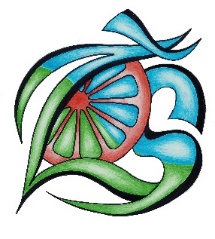 ZŠ Ľ. Podjavorinskej 1, Košice 040 01PRIHLÁŠKA DO ZÁUJMOVÉHO ÚTVARU V ŠKOLKOM ROKU 2023/2024              MENO A PRIEZVISKO .........................................................................................................              TRIEDA .........................................              NÁZOV ZÁUJMOVÉHO ÚTVARU             ...................................................................................................................................................                V KOŠICIACH DŇA ..........................                    PODPIS ZÁKONNÉHO ZÁSTUPCU                                                                                                 ........................................................................................................................................................................................................................................ZŠ Ľ. Podjavorinskej 1, Košice 040 01PRIHLÁŠKA DO ZÁUJMOVÉHO ÚTVARU V ŠKOLKOM ROKU 2023/2024              MENO A PRIEZVISKO .........................................................................................................              TRIEDA .........................................              NÁZOV ZÁUJMOVÉHO ÚTVARU             ...................................................................................................................................................                V KOŠICIACH DŇA .......................                      PODPIS ZÁKONNÉHO ZÁSTUPCU                                                                                                 ..............................................................ZŠ Ľ. Podjavorinskej 1, Košice 040 01PRIHLÁŠKA DO ZÁUJMOVÉHO ÚTVARU CVČV ŠKOLKOM ROKU 2023/2024              MENO A PRIEZVISKO .........................................................................................................              TRIEDA .........................................              NÁZOV ZÁUJMOVÉHO ÚTVARU             ...................................................................................................................................................                V KOŠICIACH DŇA ..........................                    PODPIS ZÁKONNÉHO ZÁSTUPCU                                                                                                 ........................................................................................................................................................................................................................................ZŠ Ľ. Podjavorinskej 1, Košice 040 01PRIHLÁŠKA DO ZÁUJMOVÉHO ÚTVARU CVČV ŠKOLKOM ROKU 2023/2024              MENO A PRIEZVISKO .........................................................................................................              TRIEDA .........................................              NÁZOV ZÁUJMOVÉHO ÚTVARU             ...................................................................................................................................................                V KOŠICIACH DŇA .......................                      PODPIS ZÁKONNÉHO ZÁSTUPCU                                                                                                 ..............................................................